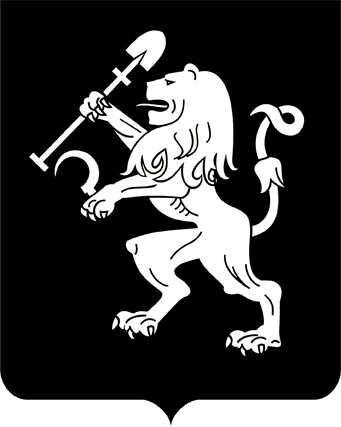 АДМИНИСТРАЦИЯ ГОРОДА КРАСНОЯРСКАРАСПОРЯЖЕНИЕО признании утратившими силу правовых актов городаВ соответствии с Федеральным законом от 27.12.2018 № 498-ФЗ «Об ответственном обращении с животными и о внесении изменений      в отдельные законодательные акты Российской Федерации», руко-водствуясь ст. 58, 59 Устава города Красноярска, распоряжением Главы города от 22.12.2006 № 270-р:1. Признать утратившими силу распоряжения администрации          города: от 26.02.2016 № 9-гх «Об утверждении Регламента работы                    по отлову и содержанию безнадзорных животных в г. Красноярске»;от 14.10.2016 № 102-гх «О внесении изменения в распоряжение администрации города от 29.02.2016 № 9-гх»;от 23.01.2017 № 8-гх «О внесении изменений в распоряжение             администрации города от 26.02.2016 № 9-гх»;от 10.05.2017 № 37-гх «О внесении изменений в распоряжение     администрации города от 26.02.2016 № 9-гх»;от 06.07.2017 № 53-гх «О внесении изменений в распоряжение  администрации города от 26.02.2016 № 9-гх»;от 09.01.2018 № 1-гх «О внесении изменений в распоряжение                 администрации города от 26.02.2016 № 9-гх»;от 18.07.2018 № 68-гх «О внесении изменения в распоряжение    администрации города от 26.02.2016 № 9-гх»;от 21.11.2018 № 125-гх «О внесении изменений в распоряжение администрации города от 26.02.2016 № 9-гх».2. Настоящее распоряжение опубликовать в газете «Городские  новости» и разместить на официальном сайте администрации города.Заместитель Главы города – руководитель департаментагородского хозяйства			                                              Е.В. Жвакин10.07.2019№ 93-гх